Surveillance de la durabilité des MILD en [pays]Rapport initial[Date]LogosSynthèse~ ½ page pour le rapport initial, ½-1 page pour les suivants Table des matièresRemerciementsPartenaires, financement, PNLP/MdS, assistance technique, etc.ContextePrécédentes campagnes MILD : quelques mots sur la période à laquelle elles ont été menées, la population ciblée (moins de 5 ans/couverture universelle), étendue géographique (nationale/infranationale).Dernières estimations sur la couverture/l’utilisation : une phraseDétails sur la campagne la plus récente (pour la cohorte suivie) : période à laquelle elle a été menée (mois/année), nombre de moustiquaires distribuées, national/infranational, etc.Surveillance précédente de durabilité ou recherche opérationnelle menée dans ce pays : synthèse des résultats en 2-3 phrasesTests avant livraisonIndiquer les résultats des bio-essais pré-livraison ; les obtenir auprès du partenaire d’approvisionnement.MéthodologiesSitesProvince/district/village pour chaque siteDescription : milieu rural/urbain, endémicité, usage de la moustiquaire (si connu), autres facteursMarques surveilléesNoms des marques ; caractéristiques (denier, etc.). Noter les éventuelles différences entre sites.Résumé de la conceptionPar ex. : prospective, longitudinale, calendrier, taille de l’échantillon, etc.. Notez les éventuelles différences entre la méthodologie de cette étude et les recommandations de la PMI. Travail sur le terrainDéfinition de la composition de l’équipe de terrain, formation, mobilisation de la communauté, problèmes survenus au cours du travail de terrain ?Gestion des données AnalyseRésultatsDans la section Résultats, ne mettez l’accent que sur des points clés ou intéressants, ou résumez les découvertes générales. Ne vous contentez pas de restituer des données déjà indiquées dans le tableau. ~2-4 phrases par sous-section.ÉchantillonnageTableau 1 : Taille de l’échantillon ciblée et atteinteFigure 1 : carte du site avec coordonnées GPS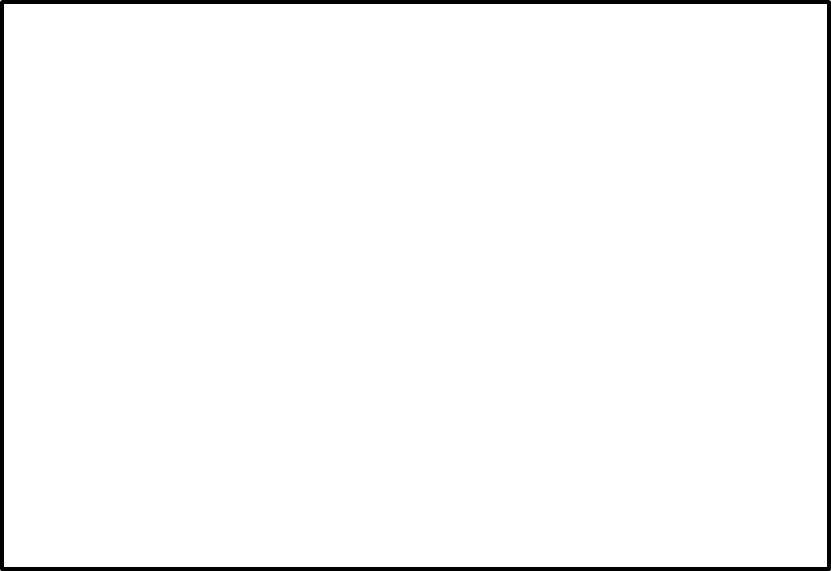 Caractéristiques démographiques et de l’habitationTableau 2 : Caractéristiques démographiquesTableau 3 : Caractéristiques de l’habitationTableau 4 : Actifs du ménageFigure 2 : Possession d’un téléphone mobile par site et tertile de richesseFacteurs déterminants de la durabilitéTableau 5 : Facteurs de risques du ménageTableau 6 : Utilisation des moustiquaires issues de la campagne* si elles ont déjà été lavéesTableau 7 : Exposition aux messages relatifs aux moustiquaires au cours des 6 derniers moisFigure 3 : Types de sources d’information en cas d’exposition (diagramme en bâtons par site)Figure 4 : Messages mémorisés en cas d’exposition (diagramme en bâtons par site)Tableau 8 : Attitudes vis-à-vis des moustiquaires et de leur entretien/réparationTableau 9 : Réparation des moustiquairesFigure 5 : Principales causes de dégâts signalées (diagramme en bâtons par site)Moustiquaires et utilisationTableau 10 : Moustiquaires issues de la campagne et faisant partie de la cohorteFigure 6 : Principal type d’espace de couchage pour les moustiquaires issues de la campagne, si utilisées (diagramme en bâtons par site)Tableau 11 : Utilisateurs de moustiquaires* âgés de 0 à 9 ans ; ** adolescents âgés de 10 à 19 ans inclusTableau 12 : Possession de moustiquaires non issues de la campagneTableau 13 : Possession globale de moustiquaires par ménage et accès de la population Durabilité des moustiquaires issues de la campagneTableau 14 : Taux de pertes Noter les autres raisons dans le texte.Tableau 15 : Intégrité des moustiquaires restantes Tableau 16 : Moustiquaires restantes et réparables Résumé et conclusionSynthétiser les résultats entre les sections Discuter des résultats frappants, intéressants ou valant la peine d’être signalésSiteGrappesGrappesMénagesMénagesMoustiquaires issues de la campagne de distributionMoustiquaires issues de la campagne de distributionCibleAtteinteCibleAtteinteCibleAtteinteSite 115150345Site 215150345Site 315150345Total454501035SiteTaille moyenne du ménage (personnes)Âge moyen du chef de famille (années)Ménages dirigés par des femmesEnfants de moins de 5 ans au sein de la populationSite 1%%Site 2%%Site 3%%Total%%SitePartie sup. (tôle/tuiles)Combustible pour la cuisine (bois à brûler)Accès à l’eau potableAccès aux latrinesSite 1%%%%Site 2%%%%Site 3%%%%Total%%%%SiteRadioTéléphone mobileMoyen de transportAnimaux d’élevageSite 1%%%%Site 2%%%%Site 3%%%%Total%%%%SiteStockage de nourriture dans une pièce utilisée pour le couchageCuisine dans une pièce utilisée pour le couchageCuisine dans une pièce utilisée pour le couchageRongeurs repérés (au cours des 6 derniers mois)SiteStockage de nourriture dans une pièce utilisée pour le couchageJamaisParfoisRongeurs repérés (au cours des 6 derniers mois)Site 1%%%%Site 2%%%%Site 3%%%%Total%%%%SiteMoustiquaires suspendues et repliées ou nouées (si suspendues)Moustiquaires séchées sur un buisson/une palissadeMoustiquaires lavéesLavages moyens* (6 mois)Utilisation de lessive ou d’eau de Javel pour le lavageSite 1%%%%Site 2%% %%Site 3%% %%Total%%%%SiteToute expositionExposition par tertile de richesseExposition par tertile de richesseExposition par tertile de richesseSiteToute expositionInférieureIntermédiaireSupérieureSite 1%%%%Site 2%%%%Site 3%%%%Total%%%%SiteScore des attitudes relatives aux moustiquairesScore des attitudes relatives aux moustiquairesScore des attitudes relatives à l’entretien/la réparationScore des attitudes relatives à l’entretien/la réparationmoyenne (IC 95 %)% avec score >1moyenne (IC 95 %)% avec score >1Site 1%%Site 2%%Site 3%%Total%%SiteTrous déjà constatés dans les moustiquairesEntretien et réparation déjà discutésMoustiquaire déjà réparée (en cas de trou)Site 1%%%Site 2%%%Site 3%%%Total%%%SiteSuspendueDans son emballageUtilisée la nuit dernièreUtilisée toutes les nuits (7 derniers jours)Site 1%%%%Site 2%%%%Site 3%%%%Total%%%%SiteCohorte de moustiquaires issues de la campagneCohorte de moustiquaires issues de la campagneCohorte de moustiquaires issues de la campagneMoustiquaires hors cohorteMoustiquaires hors cohorteMoustiquaires hors cohorteSiteEnfants* uniquementEnfants + adultes**Adultes** uniquementEnfants* uniquementEnfants + adultesAdultes uniquementSite 1%%%%%%Site 2%%%%%%Site 3%%%%%%Total%%%%%%SiteMénages possédant d’autres moustiquairesProvenance : secteur publicProvenance : secteur privéProvenance : famille, amis, ONG, etc.Site 1%%%%Site 2%%%%Site 3%%%%Total%%%%SiteMénages possédant une ITN pour 2 personnesPopulation ayant accès aux ITNSite 1%%Site 2%%Site 3%%Total%%SiteDurée depuis la distribution (mois)Pertes généralesDonnées à d’autres personnesJetées (perte due à l’usure)SiteDurée depuis la distribution (mois)Pertes généralesDonnées à d’autres personnesJetées (perte due à l’usure)Site 1%%%Site 2%%%Site 3%%%Total%%%SiteTrouspHI médian (en cas de trous)Bon étatTrop déchiréesRéparablesSite 1%%%%Site 2%%%%Site 3%%%%Total%%%%SiteToutes les moustiquaires de la cohorteToutes les moustiquaires de la cohorteUniquement les moustiquaires déjà utilisées de la cohorteUniquement les moustiquaires déjà utilisées de la cohorteSiteEstimationIC 95 %EstimationIC 95 %Site 1%%Site 2%%Site 3%%Total%%